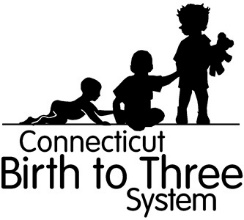 Consentimento para receber Early Intervention Service (EIS) acima dos 3 anos de idadeNome da criança: ___________________________ Data de nascimento:____________O Sistema Birth to Three (Nascimento aos Três Anos) de Connecticut oferece a um grupo de famílias a opção de continuar qualificável para a Parte C da Individuals with Disabilities Education Act (IDEA, Lei de Educação para Pessoas com Deficiências) após o terceiro aniversário da criança, quando todos os seguintes critérios forem atendidos.  A criança deve: estar recebendo no momento Early Intervention Services (EIS, Serviços de Intervenção Precoce);completar 3 anos entre 1º de maio e o início do ano letivo após o terceiro aniversário; eestar apta à Parte B de educação especial na pré-escola.Compreendo que tenho os seguintes direitos:Nenhum requisito do plano de transição na IDEA é anulado por esta extensão.Todos os serviços de intervenção precoce descritos no Individualized Family Service Plan (IFSP, Plano de Serviço Familiar Individualizado) de meu filho/a continuam enquanto o distrito escolar determinar a qualificação para a Parte B de educação especial na pré-escola.Nenhum dos requisitos para uma free appropriate public education (FAPE, educação pública apropriada gratuita) até os 3 anos é anulado por esta extensão.Se qualificável para a Parte B de educação especial na pré-escola, terei a oportunidade de analisar o Individualized Education Plan (IEP, Plano Educacional Individualizado) de meu filho/a antes de decidir se o IEP será implementado conforme descrito.Meu distrito escolar não precisará oferecer FAPE para a Parte B de educação especial na pré-escola enquanto meu filho/a receber os serviços EIS do “Birth to Three” da Parte C mesmo após os 3 anos de idade.EIS oferecido por meio de um IFSP após os 3 anos de idade incluirá um componente educacional que promove a preparação escolar e incorpora habilidades de pré-alfabetização, linguagem e numéricas.Com o meu consentimento assinado para compartilhar informações (Formulário 1-3), meu seguro privado será cobrado pelo EIS acima dos 3 anos, bem como pelo EIS antes dos 3 anos sem custos adicionais para mim.Minha família pode sair do Birth to Three a qualquer momento, mas somente uma vez após meu filho/a completar 3 anos e até o dia anterior à data de implementação na página 11 do IEP de meu filho/a.Recebi uma cópia do folheto de Direitos dos pais do Birth to Three, de Garantias processuais na educação especial e de Seus direitos e opções depois que seu filho/a completar três anos entre 1º de maio e o início do ano letivo de seu distrito.  Concordo em continuar com os Early Intervention Services (EIS) do Birth to Three da Parte C da IDEA após os 3 anos de idade, mas não depois do início do ano letivo após o terceiro aniversário de meu filho/a.  Assinei o Formulário ED626 notificando meu distrito escolar de que autorizo a inserção inicial na educação especial, mas opto por adiar a implementação até o início do ano letivo.  Compreendo que posso revogar este consentimento a qualquer momento e sair do Birth to Three, mas que não poderei me reinscrever após o terceiro aniversário de meu filho/a.Ao marcar esta caixa, concordo em compartilhar uma cópia deste formulário com o meu distrito escolar.Escolho não continuar com o EIS do Birth to Three após os 3 anos de idade e recebi um Aviso prévio por escrito que meus serviços do IFSP se encerrarão em ______________________(data).__________________________________________		_____________________Assinatura de um dos pais								Data__________________________________________		_____________________Assinatura de um dos pais								Data